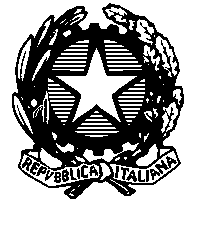 TRIBUNALE DI SASSARISEZIONE PENALEDISPONE:I processi dell’udienza del 17.12.2021 dott.ssa Claudia Sechi saranno chiamati con il seguente orario nell’aula  1:R.G.N.R. R.G. DIBATTORARIO117/481819/25419,30 e ss.218/471920/12099,30 e ss.319/123520/07309,30 e ss.415/507520/07709,30 e ss.519/010720/06879,30 e ss.618/398820/06869,30 e ss.717/332218/12529,30 e ss.817/225919/24949,30 e ss.919/315021/07409,30 e ss.1018/127319/24899,30 e ss.1119/077819/21769,30 e ss.1217/511817/51189,30 e ss.1316/203019/24029,30 e ss.1416/363819/22539,30 e ss.1516/306818/16409,30 e ss.1617/263019/24699,30 e ss.1720/036421/03749,30 e ss.1819/535821/15139,30 e ss.1920/245521/17189,30 e ss.2020/022621/15749,30 e ss.2120/075621/14159,30 e ss.2220/271021/16199,30 e ss.2320/223621/10629,30 e ss.2419/013721/03389,30 e ss.2515/527121/15129,30 e ss.2620/395920/14309,30 e ss.2720/094721/09579,30 e ss.2820/085621/10399,30 e ss.2920/015821/07689,30 e ss.3020/023621/07699,30 e ss.3120/081621/11549,30 e ss.3220/139021/17649,30 e ss.3321/038621/09319,30 e ss.